8 ДЕНЬ- 10.06.2021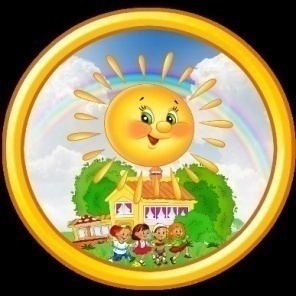 «Всемирный день друзей»№МероприятиеВремяОтветственный1.Приём детей8.00-8.50(по отрядам)Воспитатели2.Утренняя зарядка8.50-9.10Данилова И.Г.Кузьмина М.А.-вожатая3.Утренняя линейка(знакомство с мероприятиями дня)9.10-9.20Кузьмина М.А.-вожатая4.Завтрак (проветривание помещений)9.20-9.50Зав. производствомВоспитатели5.Инструктаж о правилах поведения при посещении планетария9.50-10.20Воспитатели6.Мероприятие «Дружба начинается с улыбки»10.20-11.15(1.2,3 отряды)Воспитатели7Конкурс «Собери пословицу о дружбе. Разгадай кроссворд»10.20-11.154,5 отрядыВоспитатели8Мероприятие «Дружба начинается с улыбки»11.15-12.004,5 отрядыВоспитатели9Конкурс «Собери пословицу о дружбе. Разгадай кроссворд»11.15-12.001,2,3 отрядыВоспитатели10Посещение планетария12.00-13.00Воспитатели11Обед13.10-13.40Зав. производствомВоспитатели12Отъезд в бассейн (по списку детей)14.00Ответственный воспитатель13Дневной сон13.40-15.40Воспитатели14Полдник ( проветривание спальных помещений)15.40-16.00Зав. производствомВоспитатели15Игра «Угадай мелодию». Песни о дружбе16.00-17.00Воспитатели16Линейка, поведение итогов дня, экран настроения17.00-17.15Воспитателивожатая17Уход домой17.30